4 классТема: ХОХЛОМСКАЯ РОСПИСЬ. ЭЛЕМЕНТЫ КОМПОЗИЦИИ.Цель задания: Формировать умение делать зарисовки по мотивам хохломской росписи. Способствовать проявлению аккуратности в работе, развитию фантазии и наблюдательности учащихся.Учебные задачи: Выполнить зарисовки элементов хохломской росписи на листе. Выполнить роспись соблюдая традиционный колорит.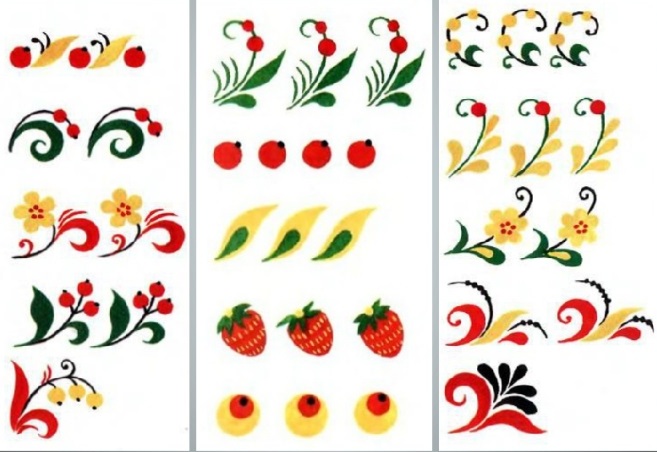 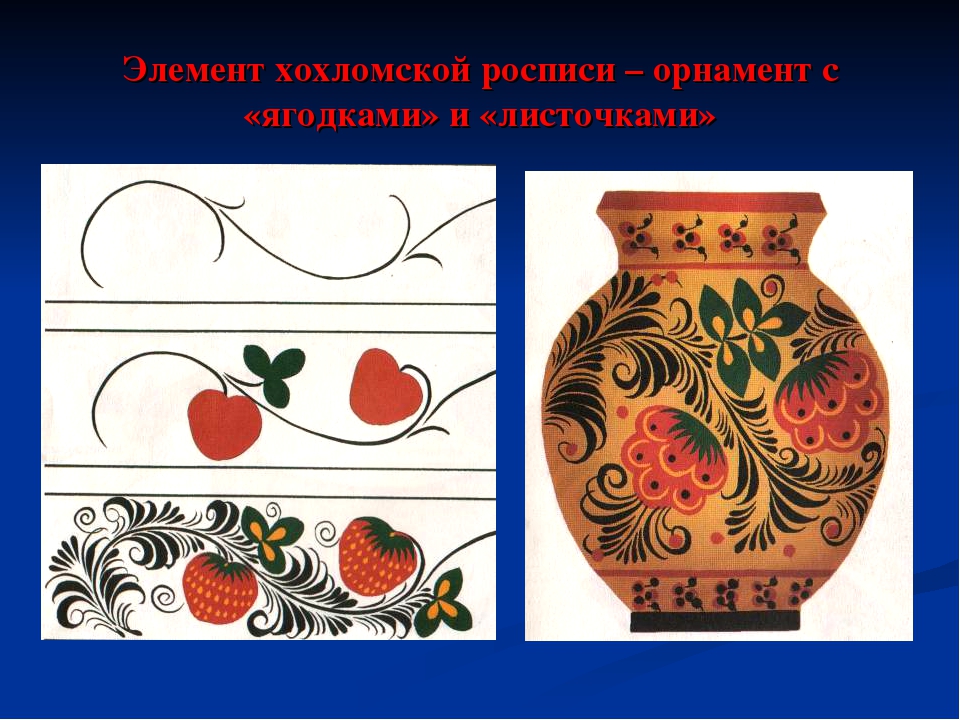 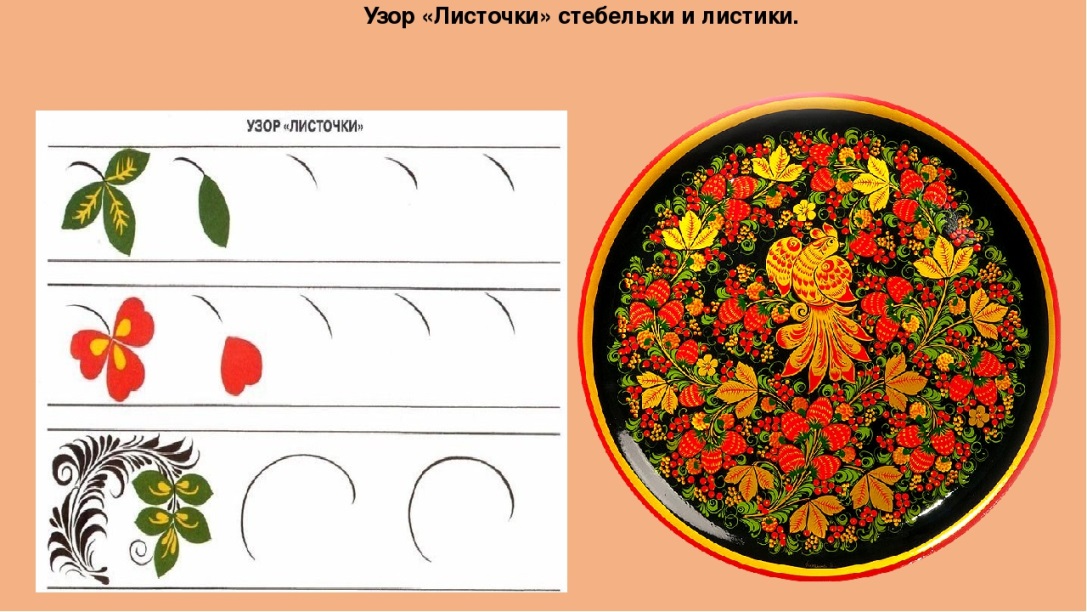 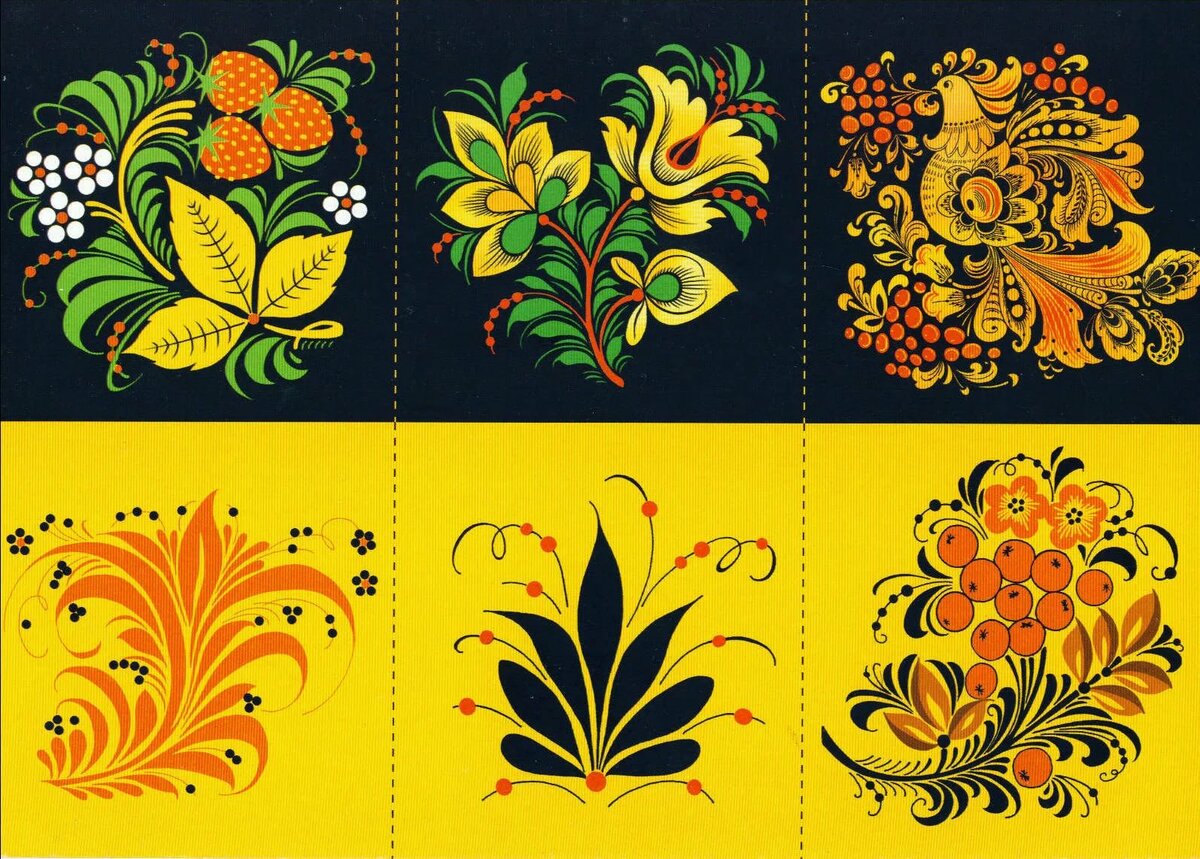 Материалы: бумага А4, графический карандаш, гуашь , кистиФотографии выполненных работ переслать ВКонтакте,  WhatsApp(по согласованию с преподавателям)